Lanzamiento de Campaña de Vacunación Felina y Perruna 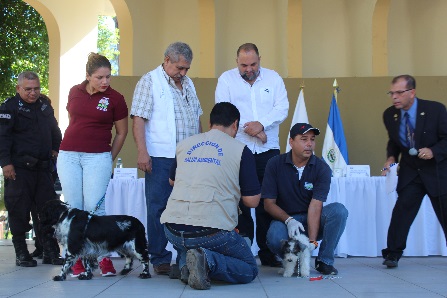 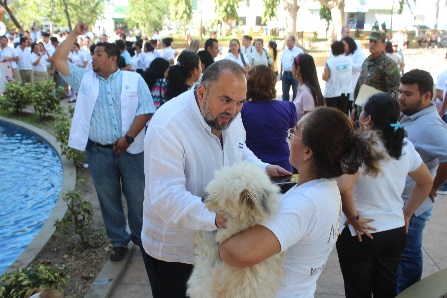 